30.03.2021 r (wtorek)                                       ŻYRAFKI 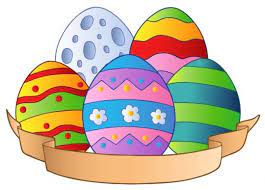 Temat :Małe i duże  jajko- Utrwalenie malej i dużej litery J ,j. Witam was na dzisiejszych zajęciach- ŚWIĘTA WIELKANOCNE TUŻ , TUŻ .....Jajko ,to jeden z symboli Świąt Wielkanocnych . Na początek razem z rodzicami - zabawa ruchowo naśladowcza ,,Małe -duże jajko kurze''                           "Małe - duże jajo kurze"Małe - duże                             na słowo małe ręce blisko siebie, na słowo duże ręce rozłożonejajo kurze,                                 rysowanie w powietrzu obiema rękami jajkajajo kurze,                                 rysowanie w powietrzu obiema rękami jajkajajo kurze.Duże - małe,                             na słowo duże - ręce rozłożone, na małe - ręce blisko siebiedoskonałe,                               klepanie się rękami po brzuszkudoskonałe,                               klepanie się rękami po brzuchumniam                                       klaśnięcie w dłonie. Dlaczego z wszystkich symboli Świąt Wielkanocnych wybrałam jajko.....? Zapraszam Was do zobaczenia filmiku o literce , z którą będziemy się dzisiaj bawić.https://www.youtube.com/watch?v=yMIY7XESVpU - Jaką głoskę słyszymy na początku wyrazu -jajko ?- Jakie inne wyrazy na głoskę j  wymienił UBU ?Spróbujcie sami wymyślić więcej wyrazów na głoskę j.Wiecie już ,że dzisiaj bawimy się z literką j - jak  jajko .Podzielcie ten wyraz na sylaby: jaj - ko  oraz na głoski: j-a-j-k-o.Głoska j jest spółgłoską . Zaznaczymy ją kolorem niebieskim.Zabawa ruchowo - słuchowa : ,, Złap głoskę j " .Dziecko spaceruje po pokoju .Rodzic mówi wybrane słowa .Gdy w słowie znajduje się  głoska j,  wykonujesz ruch łapania( wyrzut rąk przed siebie i zaciśnięcie pięści).Gdy w słowie nie ma wskazanej głoski  nie wykonujesz  żadnego ruchu. Pobaw się razem z mamą i tatą 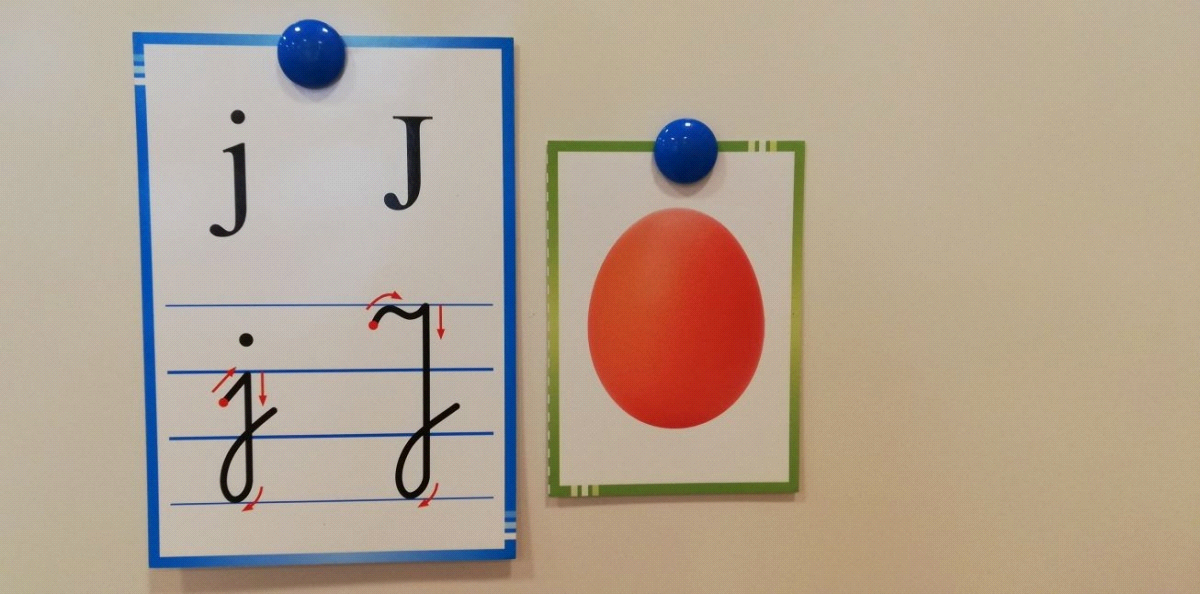 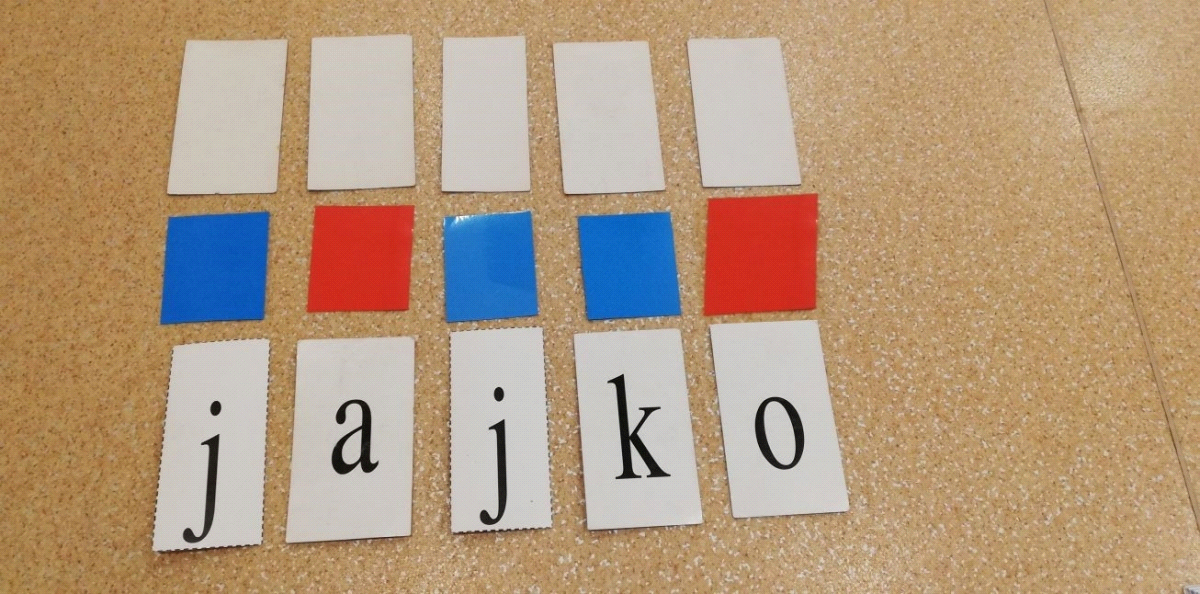 TEKST RYMOWANKI DO NAUCZENIA :Jedno jajko w koszu ,drugie zaraz będzie .Mama kura głośno gdacze,wysoko na grzędzie. Przekształcanki jajowe -twórcze rysowanie.Przygotuj kartkę formatu  A-4 ,na której rodzic rysuje kontur jajka. Zadaniem będzie przekształcenie ,, jaja '' w coś zupełnie nowego( np. rakietę ,buty , kurczaka)poprzez dorysowanie brakujących elementów  Napisz literę J, j palcem w powietrzu, na podłodze, na dywanie, na plecach mamy lub taty. Następnie powiedź palcem po konturach litery. Przeczytaj wspólnie z rodzicami tekst ,który jest zamieszczony poniżej. RUSZAMY DO PRACY POWODZENIA!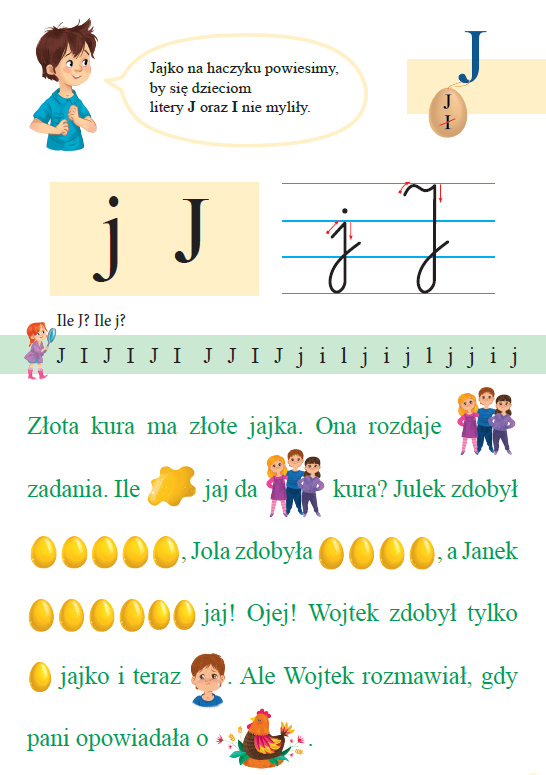  KARTY PRACY ZAMALUJ LITERĘ J NA NIEBIESKO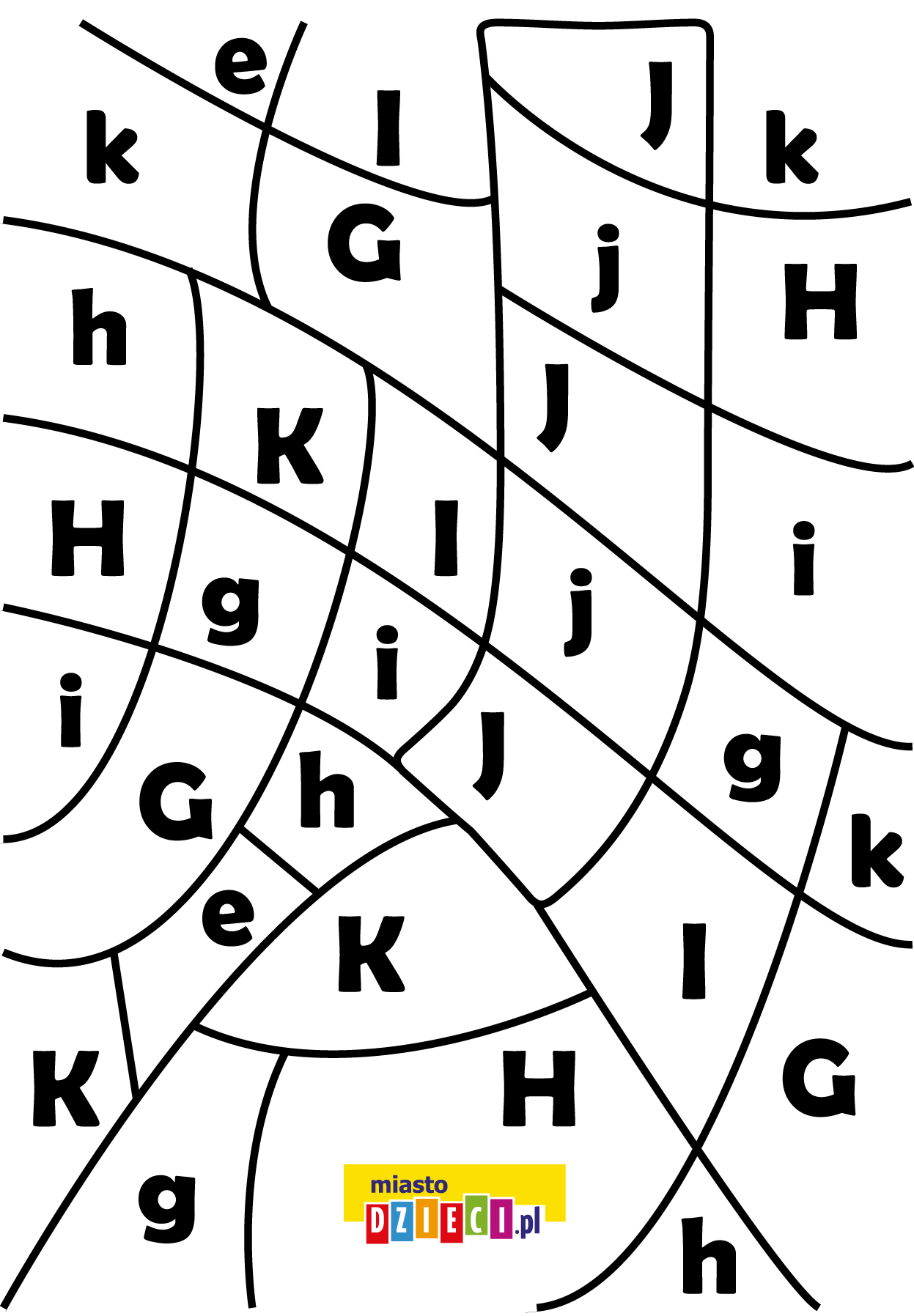                 POKOLORUJ STARANNIE  LITERĘ 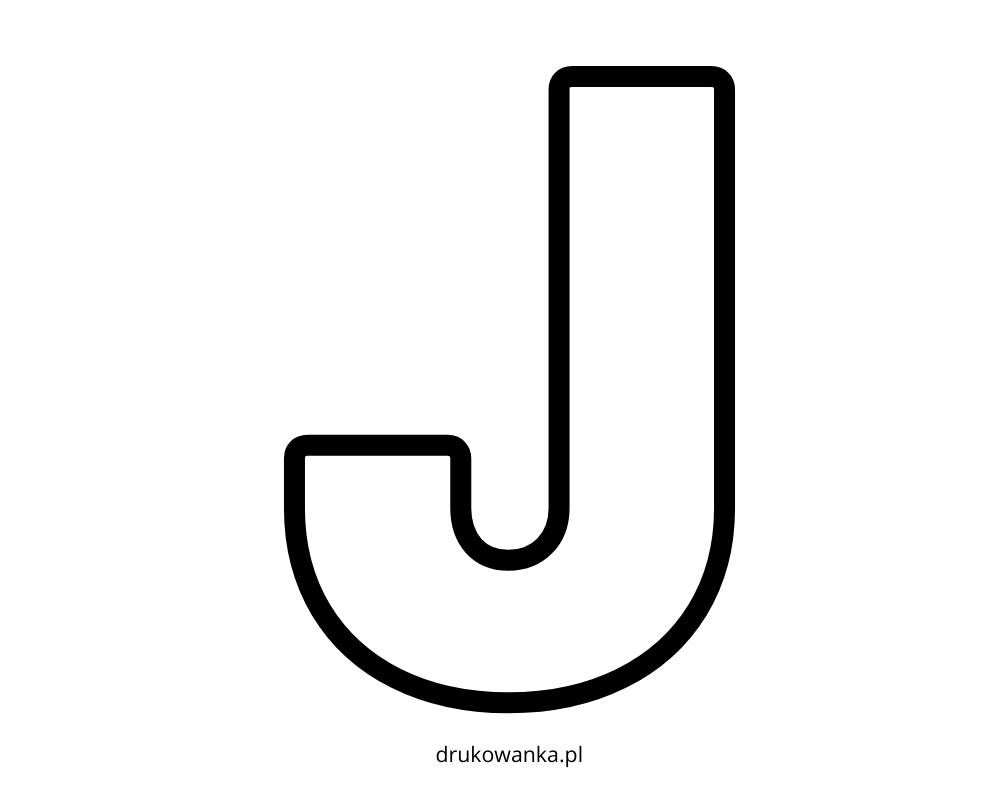 Dziękuję za wspólny spędzony  czas.   PozdrawiamWSZYSTKIE PRACE PRZYNIESĆIE DO PRZEDSZKOLA ZROBIMY SOBIE PIĘKNĄ WYSTAWKĘ 